Autorização Para Atividade Externa – Extra 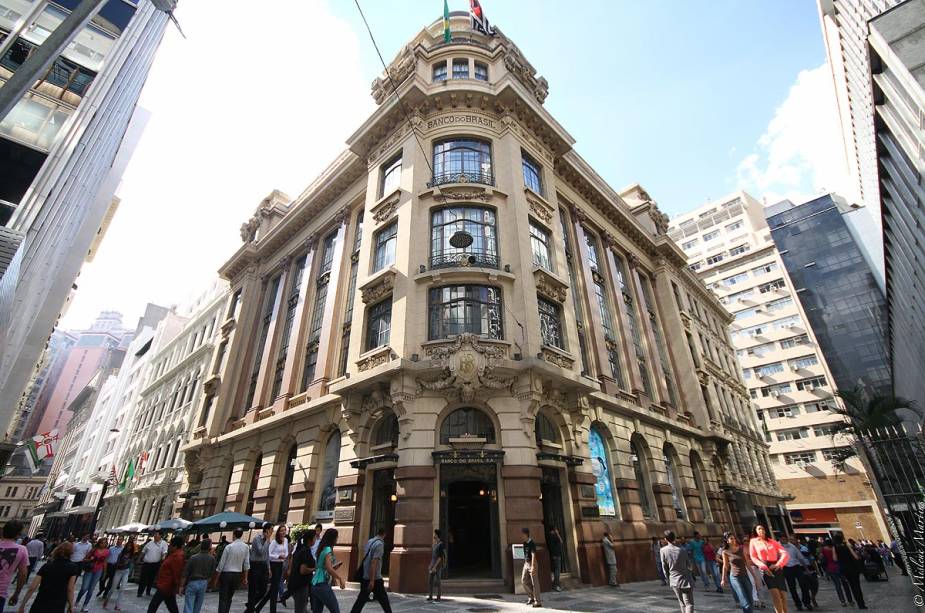 NURAP – POLO CENTRODia: 08/06/2018 - SEXTAEu, _________________________________________________________________     portador do RG _________________________________________________ _____ responsável legal do jovem ___________________________________________, portador do RG  ____________    __,  autorizo  o  mesmo  a   participar  da  atividade  externa  e complementar dirigida  pelos monitores da instituição.Assinatura responsável:__________________________________________________.Evento – Exposição Ex-AfricaHORÁRIO: 09:00previsão: 02h00A visita iniciará mediante a retirada de senhas para Às 09h30 e será guiada pela monitora do nurap com proposta de atividade após a visita.USE ROUPAS ADEQUADAS – PARA NÃO TER PROBLEMAS, EVITE VESTIDOS, SAIAS, BLUSINHAS DE ALCINHA, REGATAS, SANDÁLIAS, RASTEIRINHAS, SHORTS, CAMISAS DE TIME (FUTEBOL NACIONAL, INTERNACIONAL, BASQUETE E OUTROS ESPORTES), CAMISA DE ESCOLA DE SAMBA OU BANDAS DE MÚSICA. DURANTE A ATIVIDADE É PROIBIDO O USO DE BONÉS, TOUCAS, GORROS E CHAPÉUS. As mesmas normas de convivência da Simultaneidade serão cobradas durante a atividade.  NÃO SERÁ PERMITIDO ENTRAR APÓS O INÍCIO.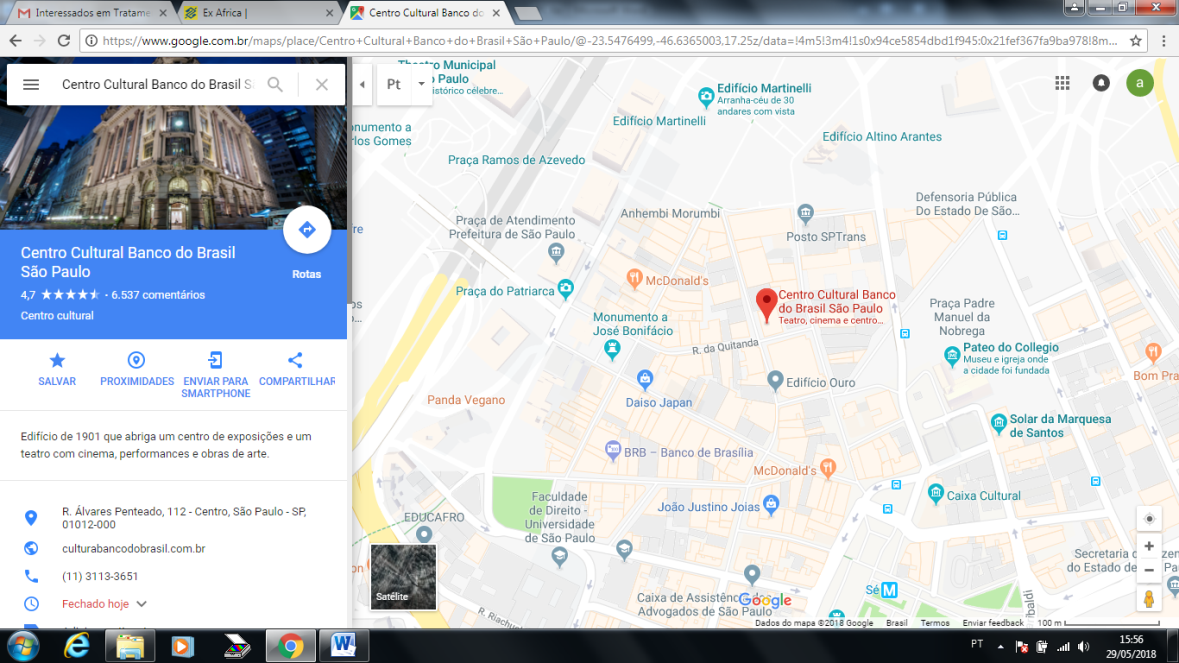 ENDEREÇO: CCBB - Rua Álvares Penteado, 112 - CentroMetrô: 2 minutos do metrô São Bento (linha azul) / 2 minutos do metrô Sé (linha vermelha) 13 minutos do Terminal Pq D. Pedro3 minutos Polo Centro (Edifício Martinelli)